Dunstan’s Day Men’s FoursProudly sponsored by SS&A AlburyMonday 9th of March 20209:30am Start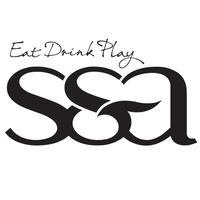 Total Prize Money: $ 21204 games of 10 ends(4 game winners playoff)Entry Fee: $1001st: $760 2nd: $360  3rd: $240 4th: $160 5th: $100 6th: $100 Best each game winner: 4 x $100 Entries to: Wodonga Bowling Club (02) 6024 1554	Or email: wodongabc@gmail.com	